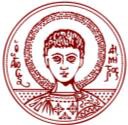 ARISTOTLE UNIVERSITY OF THESSALONIKI DEPARTMENT OF ECONOMICS“MSc in LOGISTICS & SUPPLY CHAIN MANAGEMENT"Registration number:  			 Date: 	                   File reference:  		Expected documents:  	REGISTRATION FORMPersonal Information (ALL fields are required)Permanent addressContact addressPostgraduate Studies1 (if any)Research / Professional ExperienceForeign Languages (obligatory ALL fields)1 If the applicant already holds an MSc title.Additional InformationΑ. Have you applied for post-graduate studies in other Universities/Departments?If yes, please provide details.Β. Please note anything in support of your application.Please report the source of your information about this program (eg. newspaper, internet).Date	Signature 	/	/ 20A T T E N T I O N :IF THE CANDIDATE IS NOT ACCEPTED BY THE PROGRAM, THE SUBMITTED DOCUMENTS, IF NOT WITHDRAWN, WILL BE DESTROYED IN TWO YEARSEntry Requirements (documents to be submitted)Curriculum Vitae (CV)Relevant DegreeGood knowledge of EnglishReferencesA copy of ID or PassportTwo photographsSurnameFirst nameFather's nameDate of birthPlace of birthID or Passport numberStreet & numberCity / TownPostcodeCountryTelephone NumberStreet & numberCity/ TownPost codeTelephone numberMobile numberE-mailEducational Institution.DepartmentDuration of studiesDuration of studiesGradeEducational Institution.DepartmentMonth/year of enrollmentMonth/Year of graduationGradeThesis's Topic (If applicable)GradeEducational InstitutionMaster's titleDuration of studies (semesters)GradeMaster Thesis's Topic (If there is not any, note NO)Grade1.2.3.LanguageCertificateLevelYearSubject of InterestProvider